ИНТЕЛЛЕКТУАЛЬНЫЙ МАРАФОН НА КУБОК ГЛАВЫ г.ЧЕЛЯБИНСКА                              Олимпиада по географии.  Очный тур. 6 класс Практическая часть.Задание 1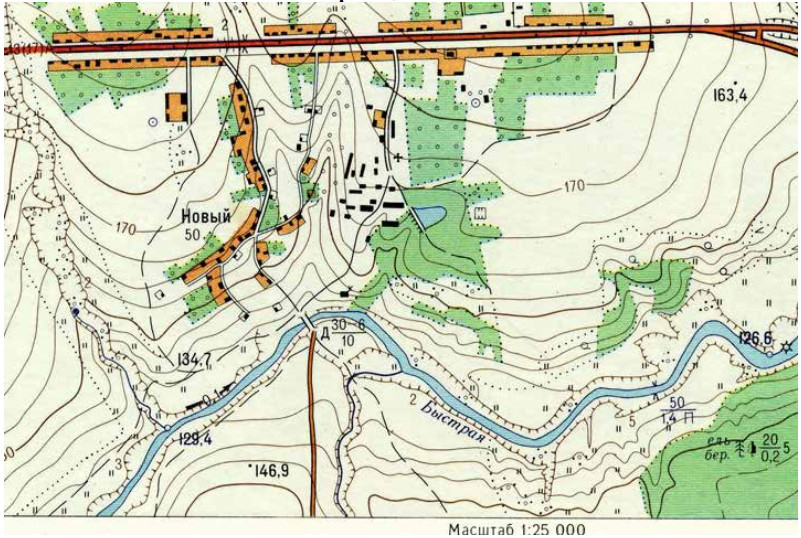 Рассмотрите фрагмент топографической карты. Вставьте в текст пропущенные слова. Школьники решили отправиться в поход выходного дня по окрестностям. Рано утром они встретились у церкви, в посёлке ___(1)___, у входа в ___(2)___. Когда все участники похода были в сборе, группа отправилась в южном направлении. Пройдя около __(3)__ м, дошли до развилки дорог. На __(4)__ шла дорога в сторону __(5)__ через реку, а на __(6)__ в сторону __(7)__ через __(8)__. Решено было идти в сторону реки. Постепенно спускаясь к берегу реки __(9)__, дошли до __(5)__. Преодолев по нему реку, увидели __(10)__, которая шла вдоль невысокого __(11)__ высотой __(12) м. Она привела их к небольшому __(13)__. Перейдя его вброд, направились к оврагу. Затем вышли на __(14)__ и дошли до опушки __(15)__. Там сделали привал и начали готовить обед.По 2 балла за каждый правильный ответ    Итого 30 балловЗадание 2Определите названия географических объектов по описанию. Расположите их в порядке движения с севера на юг. Какой из объектов ближе всего расположен к центру Земли? Почему?Я соединяю два океана и разделяю два материка, относящихся к одной части света.Я самая высокая вершина самого маленького материка.Через меня проходят все меридианы Земли, и первым меня покорил норвежец.Я раньше всех встречаю Солнце в Евразии.Я – остров, и меня пересекает нулевой меридиан.А у меня интересные координаты: 0° широты и 0° долготы.Я самое крупное по площади озеро на материке, который находится во всех четырёх полушариях Земли.За определение географического объекта – 2 балла.    Итого 25 баллов Задание 3Определите пропущенные слова в тексте и цифры, которым они соответствуют. Используйте предложенные слова. Запишите слова или словосочетания напротив соответствующих цифр: «Водную оболочку Земли называют ___(1)___. Её составляют ___(2)___, ___(3)___, вода в атмосфере. Все части гидросферы связаны между собой ___(4)___. На ___(2)___ приходится более 96 % всей воды планеты. ___(2)___ состоит из крупных частей – ___(5)___. Самым большим по площади является ___(6)___. В нём расположена глубочайшая впадина планеты – ___(7)___. Самым маленьким и наиболее холодным является ___(8)___. В каждом из океанов выделяют ___(9)___, ___(10)___. ___(5)___ и их части связаны между собой ___(11)___. Воды суши включают ___(12)___, ___(13)___, ___(14)___, ___(15)___».Список слов и словосочетаний:Мировой океан, Тихий океан, круговорот воды в природе, океаны, гидросфера, Индийский океан, Марианский жёлоб, озёра, вода в атмосфере, заливы, воды суши, проливы, реки, Северный Ледовитый океан, ледники, Атлантический океан, моря, подземные воды. За правильное определение пропущенных слов по 1 баллуТеоретическая часть.  (30 баллов)Какой из перечисленных путешественников побывал только в трех полушариях Земли?1)                                       2)  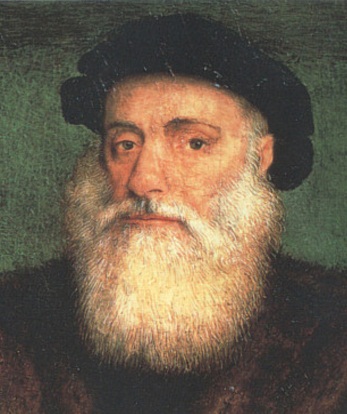 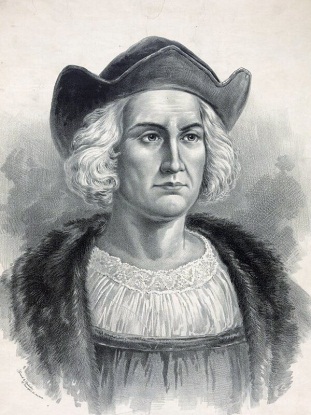 3)                                      4) 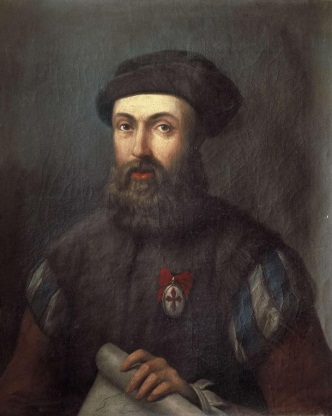 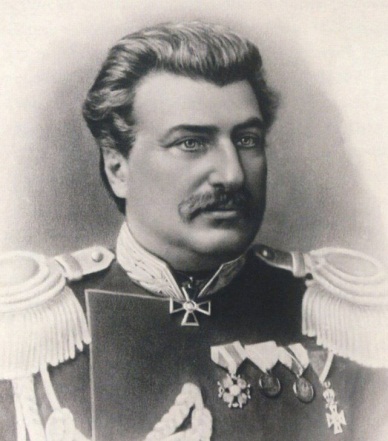 2. Выберите территорию, где продолжительность ночи в течение года будет меняться больше всего.              1) Мадагаскар  2) Баффинова Земля  3) Новая Гвинея  4) НьюфаундлендВыберите правильное соответствие: путешественник – его открытие.1) Васко-да-Гама – побережье Бразилии2) Ф. Магеллан – Багамские острова3) Дж. Кук – Гавайские острова4) Д. Ливингстон – озеро ЧадОпределите масштаб карты, если расстояние между двумя точками на местности равно 4 км, а на карте – 20 см.1) 1:100002) 1:800003) 1:200004) 1:100Из списка российских объектов Всемирного наследия ЮНЕСКО выберите природную территорию, находящуюся в непосредственной близости к границе России.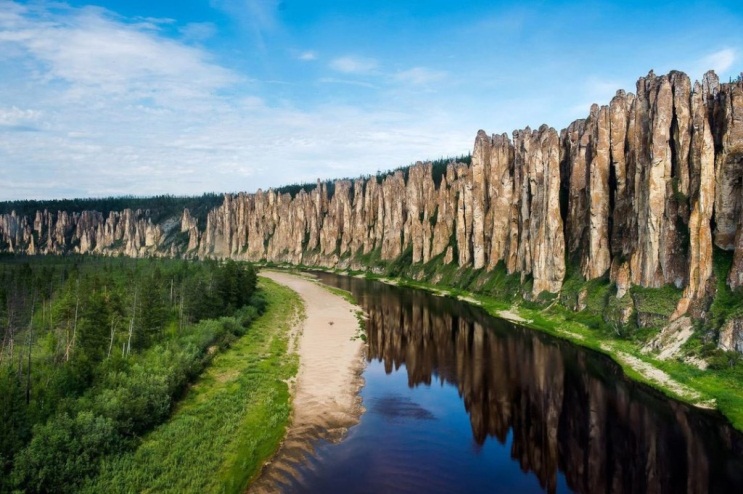 природный парк «Ленские столбы»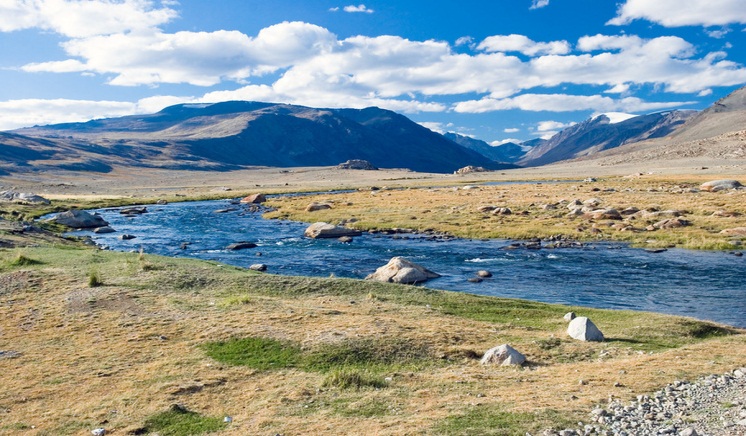 Убсунурская котловина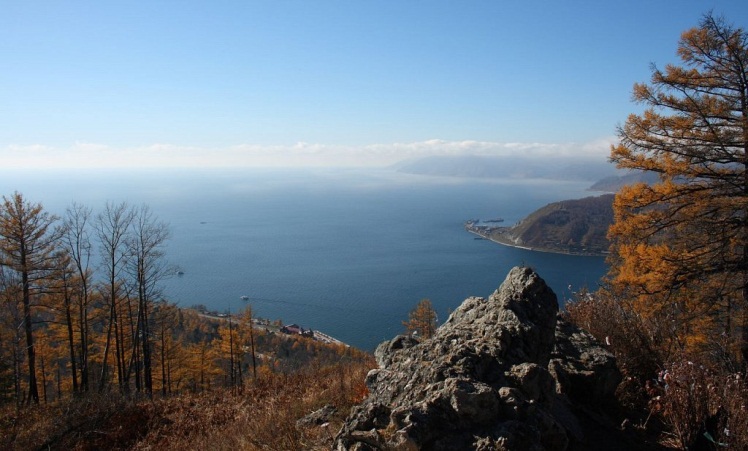 озеро Байкал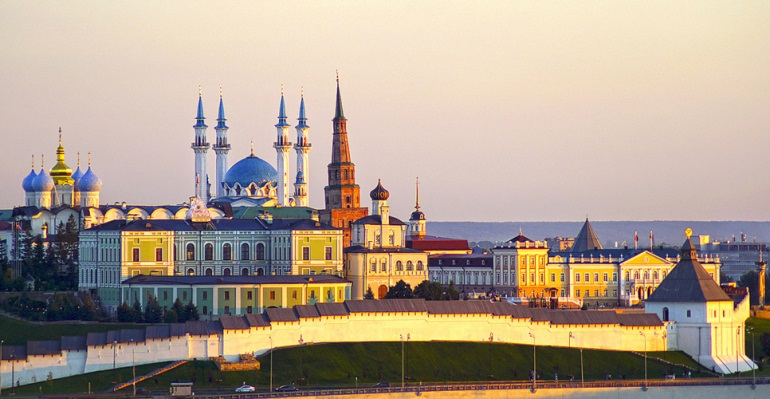 историко-архитектурный комплекс Казанского кремляВыберите вариант, где правильно указаны топливные полезные ископаемые.1) нефть, газ, мазут2) бензин, нефть, бурый уголь3) дрова, битум, антрацит4) каменный уголь, торф, горючий сланецВыберите верное утверждение. Москва расположена1) в зоне современного процесса горообразования             2) на выступе фундамента молодой платформы3) на территории мезозойской (средней) складчатости4) в пределах осадочного чехла древней платформыНазовите территорию, где будет наблюдаться наибольшая толщина земной коры.1) плоскогорье Декан2)  нагорье Тибет3) Среднерусская возвышенность4) Амазонская низменностьВыберите вулкан, который не относится к «Тихоокеанскому огненному кольцу».          1) Фудзияма         2) Котопахи        3) Камерун         4) ОрисабаВыберите верное утверждение.1) В зонах расхождения литосферных плит формируются островные дуги.2) Глубоководные желоба образуются там, где одна литосферная плита«подныривает» под другую.3) Срединно-океанические хребты – это результат столкновения двух  литосферных  плит.4) Материковая отмель (шельф) имеет земную кору океанического типа.11.Линии, соединяющие точки с одинаковыми среднегодовыми скоростями ветров, называют1) изобарами       2) изобазами       3) изоанемонами       4) изохронами12.Ледники – это1) замёрзшая вода рек, озёр и морей2) лёд, формирующийся в Северном Ледовитом океане3) скопление на суше пресного льда, образованного из снега4) лёд, который образуется при замерзании воды в земной коре13.Выберите вариант, где указаны страны, на территории которых располагается природная зона влажных экваториальных лесов.1) Россия, США, Египет2) Индия, Саудовская Аравия, Малайзия3) Австралия, Канада, Кения4) Бразилия, Конго, Индонезия       14. Объектом изучения какой науки являются явление апвеллинга?1) геоморфология                      2) метеорология              3) океанология4) почвоведение       15. Какой прибор изображен под буквой А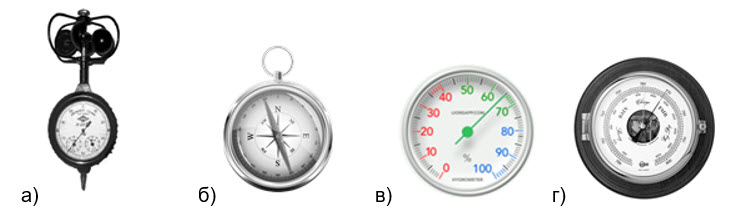 Барометр     2.Гигрометр     3. Анемометр      4. КомпасИТОГО 100  балловОтветы1Новый9Быстрая2фруктовый сад10тропинка3110, 120, 130 м11обрыв4юго-запад122 метра5деревянный мост13ручей6юго-восток14луг7пруд15смешанный лес8плотинаНомер описанияНазвание географического объекта4мыс Дежнёва  или Чукотский полуостров5остров Великобритания1Панамский канал6Гвинейский залив7озеро Виктория2гора Косцюшко3Южный полюсРасположите с севера на юг4,5,1,6,7,2,3Какой из объектов ближе всего расположен к центру планеты?3 баллаЮжный полюсПочему?3 балловИз-за того, что наша планета сплюснута у полюсов. Полярный радиус меньше экваториального на 21 кмНомер в текстеСлово/словосочетание1гидросфера2Мировой океан3воды суши4круговорот воды в природе5океаны6Тихий океан7Марианский желоб8Северный Ледовитый океан9моря10заливы11проливы12реки13озёра14ледники15подземные воды123456789101112131415223324423233433